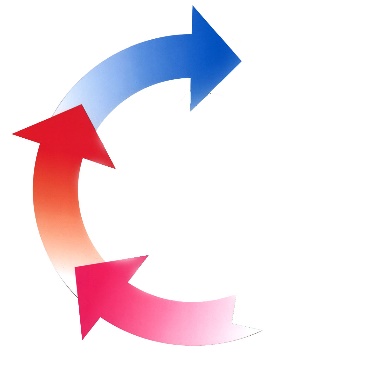 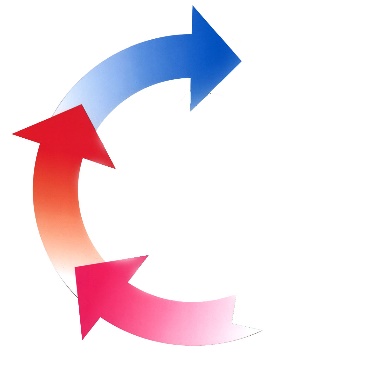 Cestovní a zdravotní pojištění po celou dobu cesty a pobytu na kongresuJe odpovědností každého účastníka mít odpovídající cestovní a zdravotní pojištění po celou dobu cesty a pobytu. Pořadatelé kongresu nemohou nést odpovědnost za žádné incidenty v prostorách kongresu ani související s cestováním do České republiky nebo uvnitř České republiky.